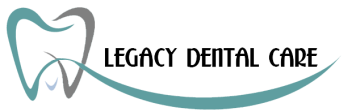 6552 Bolsa Ave. Suite F, Huntington Beach, CA 92647Phone: 714-893-8517      Fax: 714-893-0788Legacy Care Plan ApplicationName: ______________________________________________________________________________________________________________________________                                  First                                             MI                                                      LastAddress: ________________________________________________________________________________________________________________________                                                                                                         Street                _____________________________________________________________________________________________________________________________                                City                                           State                                                           Zip CodeDate of Birth: ___________________________________________           SS#: _____________________________________Email: ______________________________________________________________________________________________By signing below I am hereby stating that I understand the policies and limitations of theLegacy Care Plan. Furthermore, I understand the office policies of Legacy Dental Care and agree tothem.Signature ______________________________________________________________     Date__________________________________________Legacy Care PlanThe Legacy Care Plan is a reduced-fee dental membership plan that allowsindividuals and families to receive quality dental services from Legacy Dental Careat reduced prices and it is valid for 1 year from the time of purchase. The Legacy Care Plan is NOT DENTAL INSURANCE and does notmeet the minimum creditable coverage requirements under any laws and is not aQualified Health Plan under the Affordable Care Act.The Legacy Care Plan cannot be combined with dental insurance and is only valid at6552 Bolsa Ave. Suite F, Huntington Beach, CA 92647. If you are referred to aspecialist or outside practitioner, the plan is not valid.To receive care, simply sign up for the Legacy Care Plan. All patient payments aremade directly to the provider as treatment is performed. The Legacy Care Plan isprohibited from making any payments for you. The range of discounts variesdepending upon the services provided.You, your domestic partner, dependent, (children up to age 26 are eligible.)Individuals under the age of 19 may only be members as the dependents of adults.Membership starts the day of payment and will expire exactly one year from thesign up date. Any service not paid for at time of service will be billed at Usual andCustomary fees.The Legacy Dental Plan is NON-REFUNDABLE. The Legacy Dental Plan is also NONTRANSFERRABLE.15% off is for general dentistry treatment only. Does not apply for cosmetictreatments. Discounts cannot be used with any other special. The discounts are onlyon the full practice fees.No refunds will be issued for services not rendered within or outside of plan termdates.The Legacy Care Plan is subject to yearly change.Should dental treatment be needed following any type of injury where a lawsuit ispending or final and/or outside medical, auto, disability, or workman’scompensation insurance are involved, The Legacy Care Plan cannot be used.This contract is not protected by any state guaranty fund. The program and programadministrator is not liable for providing or guaranteeing health services or for thequality of health services tendered. Membership fees apply. This MembershipAgreement governs the Legacy Care Plan.SIGNATURE_____________________________________________________                                    DATE_______________________________